Le Brailliant de HumanWare et iOSUne combinaison productiveTous les appareils iOS d’Apple (iPod touch, iPhone et iPad) possèdent une accessibilité braille intégrée grâce à leur logiciel de revue d’écran. Cette accessibilité braille offre aux utilisateurs la possibilité d’avoir une sortie braille sur un afficheur braille, et si cet afficheur a des touches de saisie, il devient possible de contrôler l’appareil iOS sans même avoir à toucher son écran. Pour simplifier ce texte, le terme iPhone sera utilisé pour représenter la ligne d’appareils iOS d’Apple. La ligne d’afficheurs Braille Brailliant de HumanWare offre un design élégant, ergonomique, et portable à ses utilisateurs. Conçus avec un choix de modèle de 32 ou 40 cellules et une connexion Bluetooth intégrée, ces afficheurs sont de taille idéale pour une productivité mobile avec l’iPhone, tout en affichant suffisamment de Braille pour les tâches nécessitant une plus grande quantité de lecture.Une fois ces deux outils jumelés, le Brailliant peut être utilisé à la fois pour produire une sortie braille et pour procurer un contrôle sur l’iPhone sans avoir à utiliser l’écran tactile. Les utilisateurs ont donc la possibilité de :Naviguer dans les applications, menus, et autres élémentsSélectionner les élémentsEntrer du texte dans n’importe quelle application éditable tel que la messagerie texte, les courriels, les fichiers de note, etc., en utilisant les touches de saisie braille ergonomiques du Brailliant. Le texte peut être entré en braille abrégé ou intégral.Lire en braille à partir d’application accessibles, comme les livres parlés de l’application iBooks.Bref, tout ce qui peut être accompli à l’aide d’un logiciel de revue d’écran sur l’écran tactile peut être réalisé à partir du clavier de saisie du Brailliant.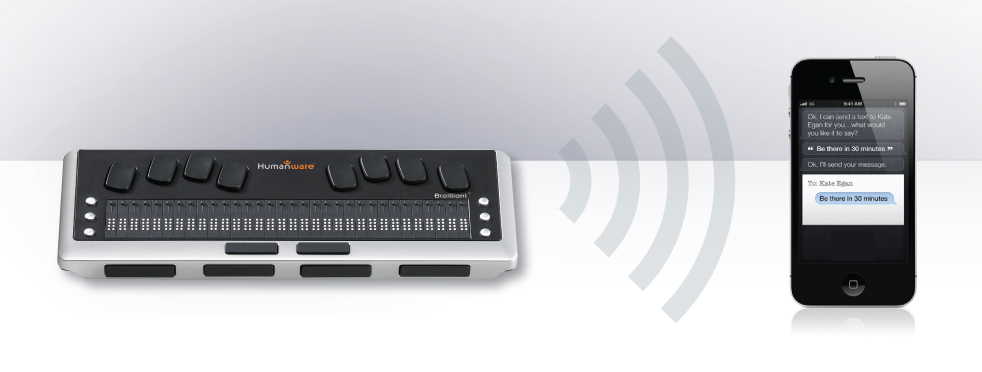 Le Brailliant BI peut être jumelé en tant que périphérique Bluetooth à tous les iPhones fonctionnant avec iOS 5.1. Le jumelage doit être initié à partir de l’iPhone, tout comme vous le feriez ordinairement avec un autre clavier ou appareil Bluetooth. Pour établir la connexion, veuillez suivre les étapes suivantes: À partir du menu du Brailliant, sélectionnez d’abord Auto ou Bluetooth en tant que canal de communication.Tapez sur l’application paramètres de l’écran d’accueil. 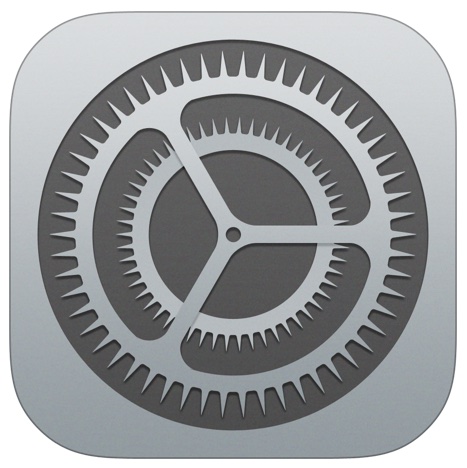 Tapez sur "Général."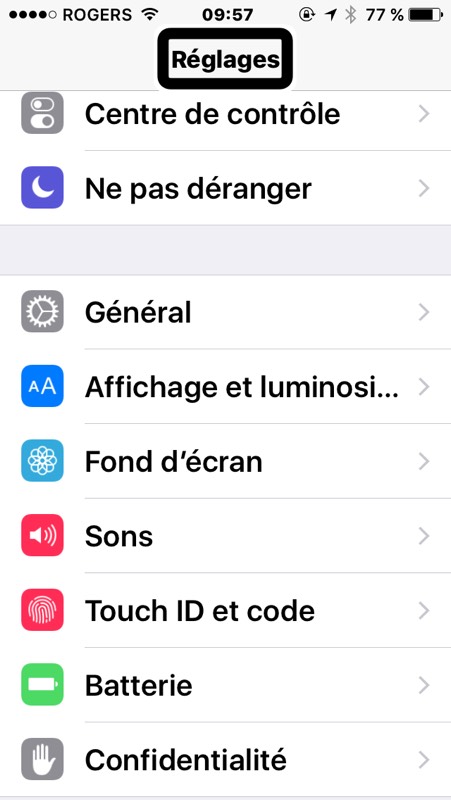 Vers le bas de l’écran, tapez sur “Accessibilité”. 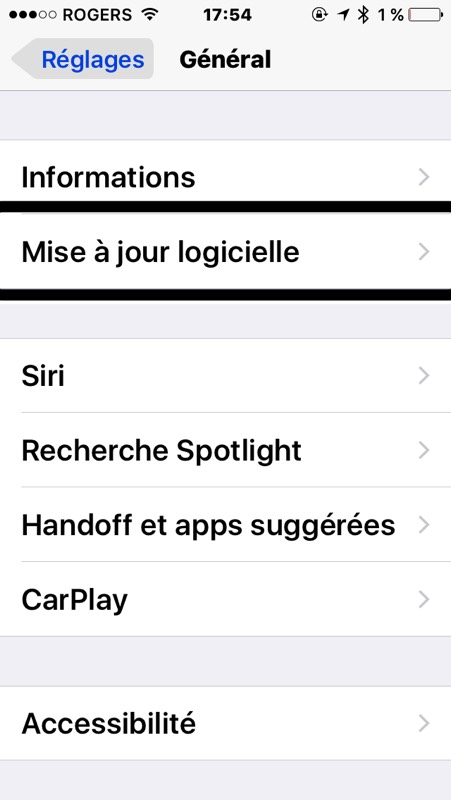 Tapez sur "VoiceOver". Assurez-vous qu’il soit activé.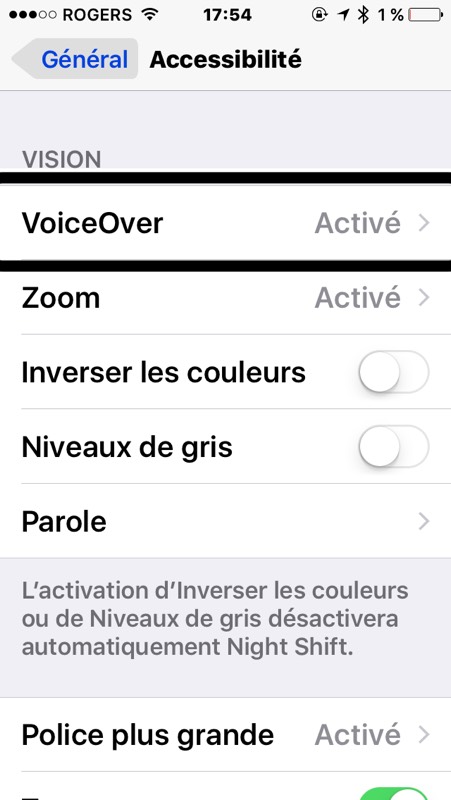 Double tapez sur "Braille".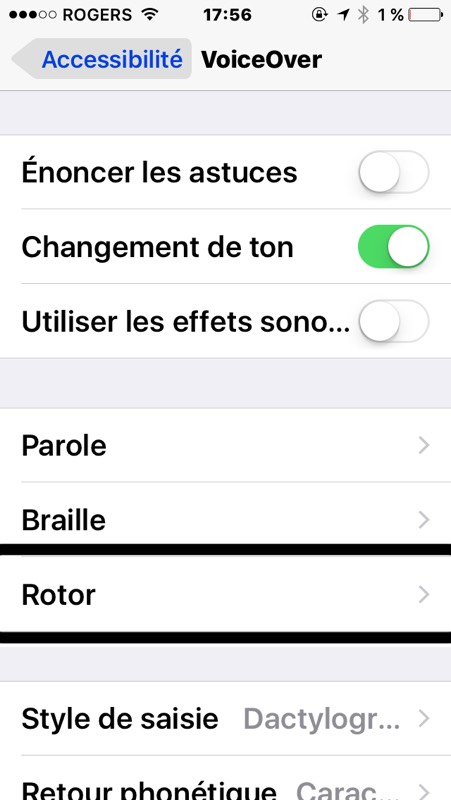 Si Bluetooth est désactivé, double tapez "Oui" pour l’activer.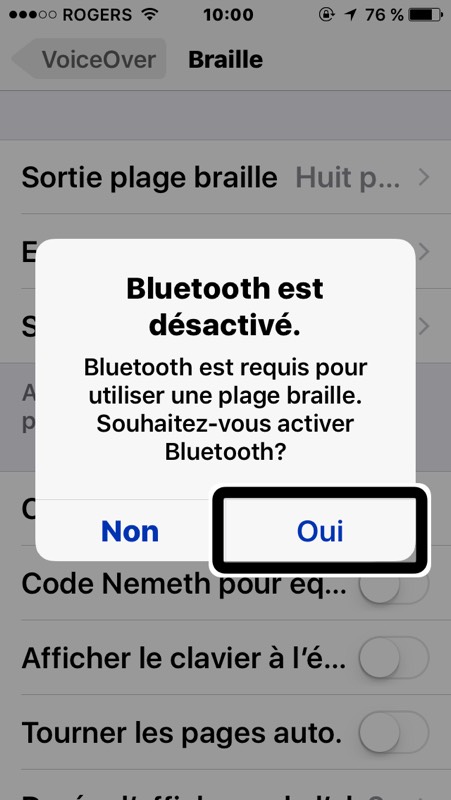 Double tapez sur Brailliant lorsqu’il sera affiché dans la liste.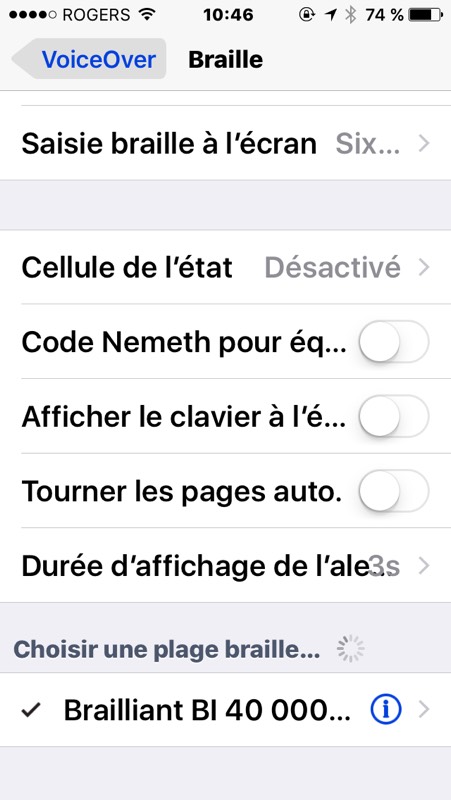 Double tapez sur “Jumeler” pour confirmer la connexion. Le code NIP n’apparaîtra pas sur votre afficheur Braille.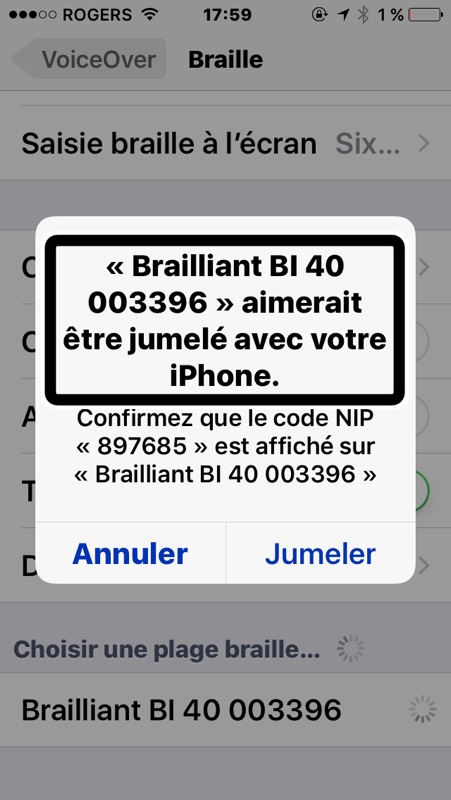 Le Brailliant sera désormais affiché en tant que plage braille dans la liste d’afficheurs braille et l’iPhone pourra être contrôlé par le clavier de saisie du Brailliant. L’afficheur braille du Brailliant affichera tout ce qui est lu par le logiciel de revue d’écran. Si l’iPhone est verrouillé, appuyez sur le bouton Principal de l’iPhone pour déverrouiller le téléphone et le Brailliant se reconnectera automatiquement à l’iPhone en tant qu’afficheur Braille. 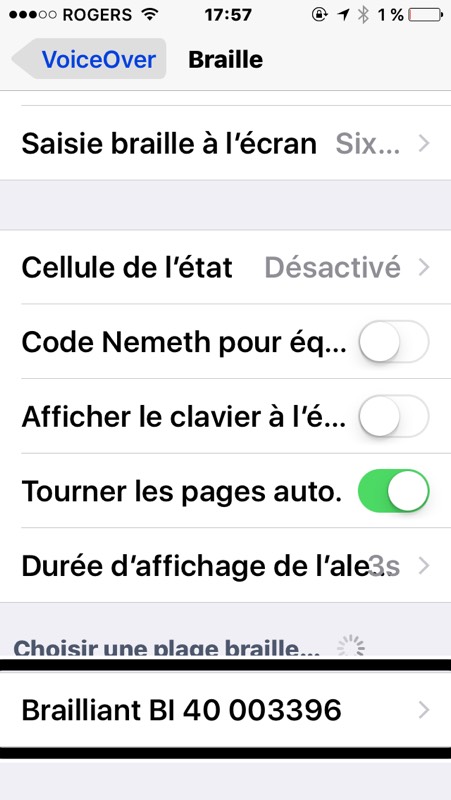 Utiliser les touches du BrailliantClavier Braille:Utilisez le clavier Perkins Braille à 8 points pour saisir du texte. Les 8 touches du clavier Braille sont situées au-dessus de l’afficheur Braille. Des commandes peuvent également être exécutées en utilisant les lettres Braille en combinaison avec la barre d’espacement. Par exemple, Espace avec la lettre M ouvrira la barre de menu. 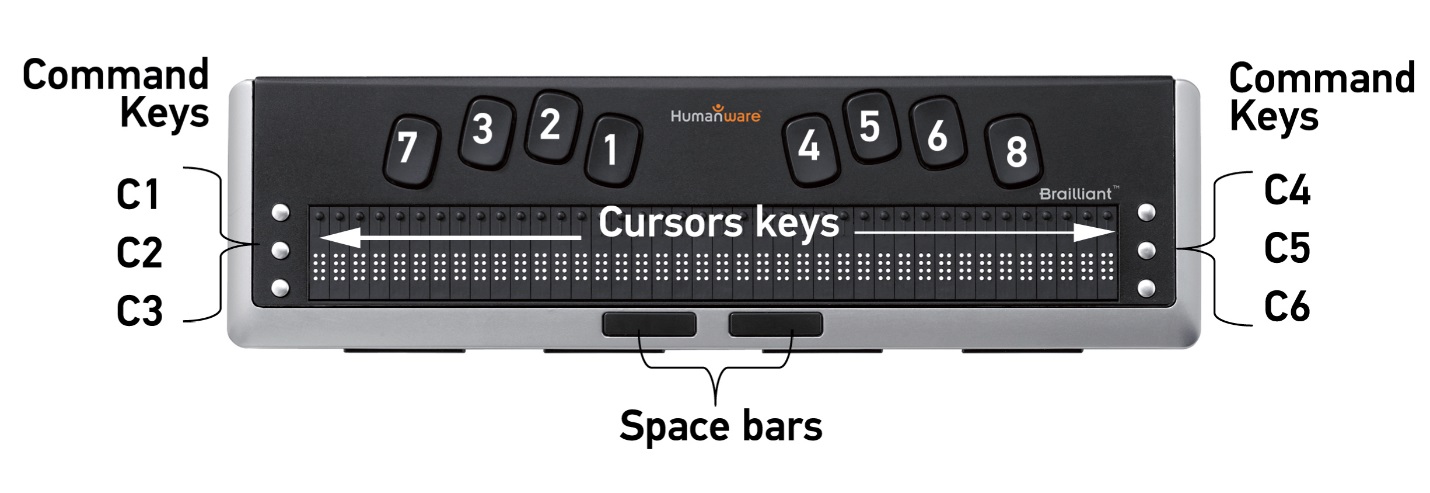 Touches de commande:Les touches de commande se trouvent de chaque côté des cellules Braille, les points 1-2-3 à gauche et les points 4-5-6 à droite. Pour faire commande T, appuyez sur les touches de commandes 2-3-4-5 pour la lettre braille T.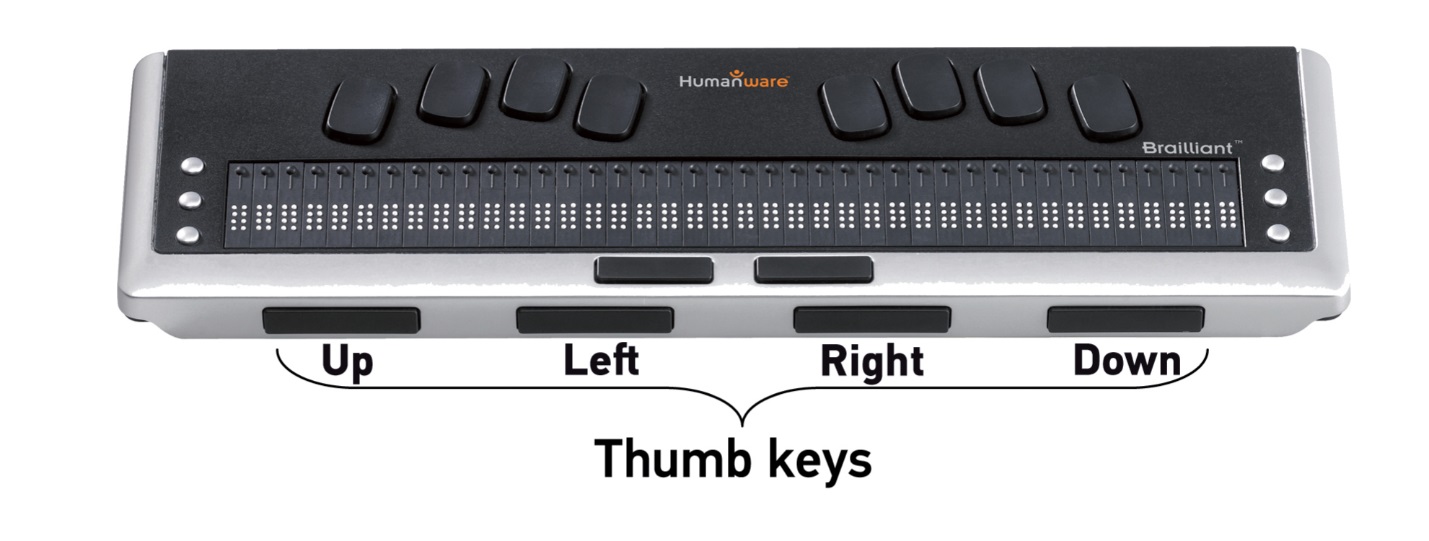 Touches de façade:Les touches vous faisant face sont habituellement contrôlées par vos pouces et se nomment « touches de façade » pour les différencier des touches de clavier braille principales. Utilisez les touches de façade pour la navigation braille. Commandes Brailliant iPhoneLa liste ci-dessous décrit toutes les commandes du Brailliant pour contrôler efficacement l’iPhone. Commandes de navigation de baseAller à l’élément précédent	Touche de commande 1 ou Espace avec le Point 1Aller à l’élément suivant	Touche de commande 4 ou Espace avec le Point 4Défiler vers la gauche	Touche de commande 2 ou Espace avec le Point 2Défiler vers la droite	Touche de commande 5 ou Espace avec le Point 5Double-taper l’élément sélectionné	Curseur éclairActiver le bouton principal	Commande HLancer le sélecteur d’app	Commande H deux fois rapidementAller au premier élément		Touches de commande 1-2-3 ou Espace avec les Points 1-2-3Aller au dernier élément		Touches de commande 4-5-6 ou Espace avec les Points 4-5-6Défiler d’une page vers la gauche		Touches de commande 2-4-6 ou Espace avec les Points 2-4-6	Défiler d’une page vers la droite	Commande O ou Espace avec OActiver la touche Retour	Espace avec le Point 8 ou Commande EActiver le bouton de Retour si présent	Commande B ou Espace avec BCommandes de lectureLire la page à partir de l’élément 	Commande R ou Espace avec Rsélectionné	Lire la page depuis le début	Commande W ou Espace avec WDéfiler d’une page vers le bas	Touches de commande 1-4-5-6 ou Espace avec les Points 1-4-5-6Défiler d’une page vers le haut	Touches de commande 3-4-5-6 ou Espace avec les Points 3-4-5-6Suspendre ou Reprendre la voix	Commande P ou Espace avec PCommandes d’informationAller à la barre d’état	Commande S ou Espace avec SDémarrer l’aide VoiceOver	Commande K ou Espace avec KArrêter l’aide VoiceOver	Commande B ou Espace avec BAnnoncer le numéro de page	ou le nombre de rang affiché		Touches de commande 3-4 ou Espace avec les Points 3-4Commandes du RotorAller à l’élément précédentà l’aide du réglage du Rotor                      Touches de commande 3 ou Espace avec le Point 3Aller à l’élément suivant à l’aide du réglage du Rotor                      Touches de commande 6 ou Espace avec Point le 6Sélectionner le réglage précédent du Rotor                                                     Touches de commande 2-3 ou Espace avec les Points 2-3Sélectionner le réglage suivant du Rotor                                                     Touches de commande 5-6 ou Espace avec les Points 5-6Commandes d’éditionSélectionner du texte	Touches de commande 2-5-6 ou Espace avec les Points 2-5-6Désélectionner du texte	Touches de commande 2-3-5 ou Espace avec les Points 2-3-5Sélectionner tout	Touches de commande 2-3-5-6 ou Espace avec les Points 2-3-5-6Couper	Commande X ou Espace avec XCopier	Commande C ou Espace avec CColler	Commande V ou Espace avec VActiver la touche de suppression	Commande D ou Espace avec DRétablir	Touches de commande 2-3-4-6 ou Espace avec Points 2-3-4-6Annuler	Commande Z ou Espace avec ZCommandes diverses Activer le bouton d’augmentation du Volume 	Touches de commande 3-4-5 ou Espace avec les Points 3-4-5Activer le bouton de diminution du Volume	Touches de commande 1-2-6 ou Espace avec les Points 1-2-6Basculer entre les modes de saisie Braille disponibles	Touches de commande 2-3-6 ou Espace avec les       Points 2-3-6Basculer entre parole activée		      Commande M ou Espace avec Met désactivéeActiver ou désactiver le rideau d’écran	Touches de commande 1-2-3-4-5-6 ou Espace avec les Points 1-2-3-4-5-6Basculer entre les modes de sortie Braille	Commande G ou Espace avec GBasculer en description étendue de l'état lorsque les cellules d’étatsont activées	Curseurs éclair d’étatActiver la touche de Tabulation	Commande T ou Espace avec TActiver les touches Majuscule	et Tabulation	Touches de commande 1-2-5-6 ou Espace avec les Points 1-2-5-6Basculer l’annonce d’historique	Commande N ou Espace avec NActiver la touche d’éjection 	Touches de commande 1-4-6 ou Espace avec les Points 1-4-6